№НазваниеНазваниеHПериод цветенияПериод цветенияСемейство/Род/ВидФото1Молиния голубая (Molinia caerulea)Молиния голубая (Molinia caerulea)0,5 - 2 мIХ - ХIХ - ХЗлаки/Молиния/Молиния голубая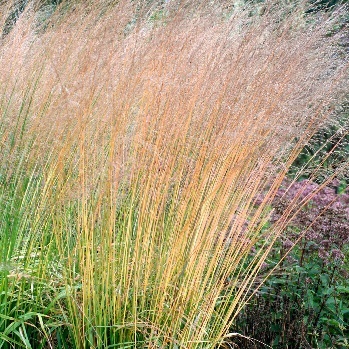 2Кортадерия Пумила(Cortaderia Pumila)Кортадерия Пумила(Cortaderia Pumila)0,5 - 1,5 мVIII - IХVIII - IХЗлаки/Кортадерия/ Кортадерия пумила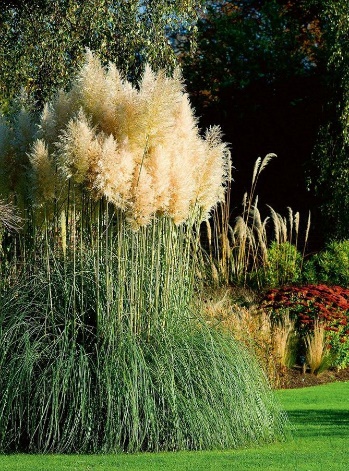 3Осока волосовидная(Carex capillaris)Осока волосовидная(Carex capillaris)10 - 40 смОсоковые/Осока/Осока волосовидная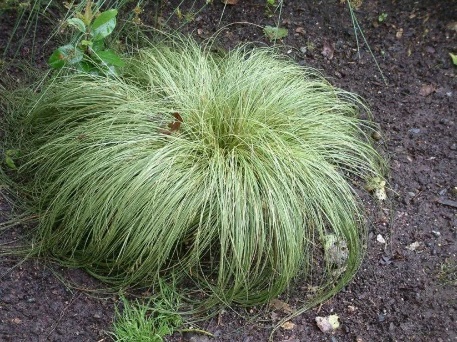 4Гелениум желтый(Helenium)Гелениум желтый(Helenium)до 0,1 - 1,6 мVI - ХVI - ХАстровые/Гелениум/Гелениум 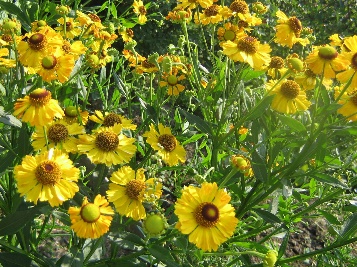 5Вейник остроцветковый (Calamagrostis acutifolia)Вейник остроцветковый (Calamagrostis acutifolia)1,7 - 2,3 мVII - VIIIVII - VIIIЗлаки/ Вейник/ Остроцветковый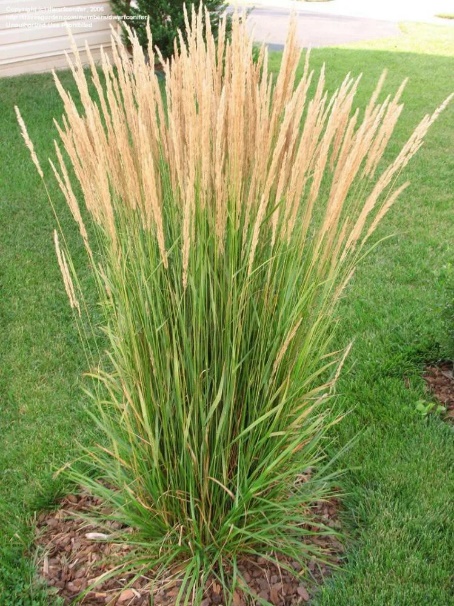 6Рудбекия(Rudbеckia)Рудбекия(Rudbеckia)1 -1,5 мVI - IХ   VI - IХ   Астровые/Рудбекия/ Рудбекия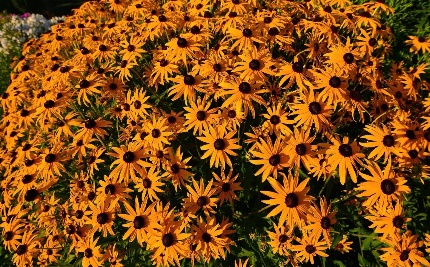 7Ковыль тончайший(Stipa)Ковыль тончайший(Stipa)до 0,7 мV - VII   V - VII   Злаки/Ковыль/Ковыль тончайший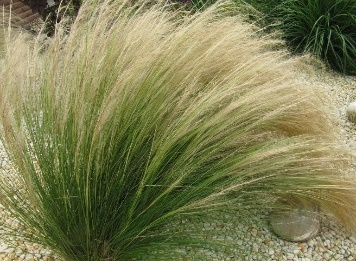 8Тимьян(Thуmus)Тимьян(Thуmus)15 смII - VIII   II - VIII   Яснотковые/Тимьян/Тимьян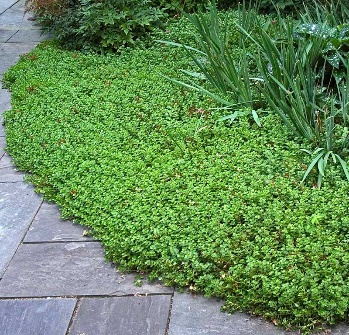 9Рябинник рябинолистный Сэм (Sorbaria sorbifolia)Рябинник рябинолистный Сэм (Sorbaria sorbifolia)0,8 - 2 мРозоцветковый/Рябинник/Рябинник Сэм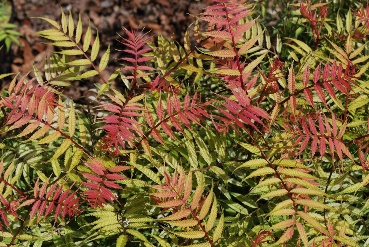 10Ива «Памяти Виндовского»(Sаlix)Ива «Памяти Виндовского»(Sаlix)До 15 мIII - VIII - VИвовые/ Ива/ Ива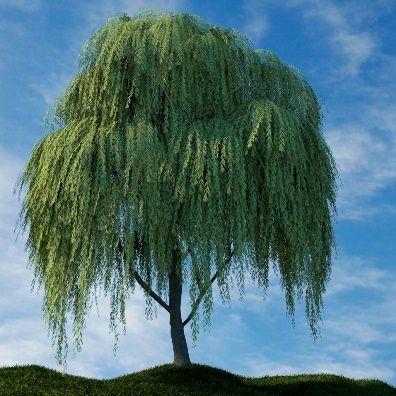 1111Мискантус(Miscаnthus)0,8 - 2 м0,8 - 2 мIХ - ХЗлаки/Мискантус/ Мискантус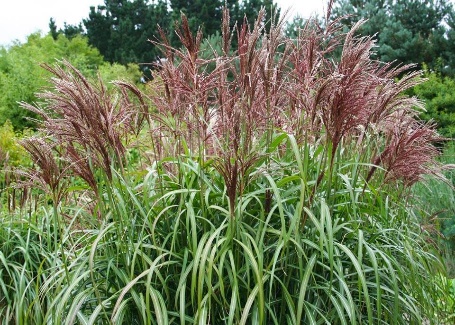 1212Луговик дернистый(Щучка)(Deschampsia cespitosa)0,2 - 1 мVI - VIIIVI - VIIIЗлаки/Луговик/ Луговик дернистый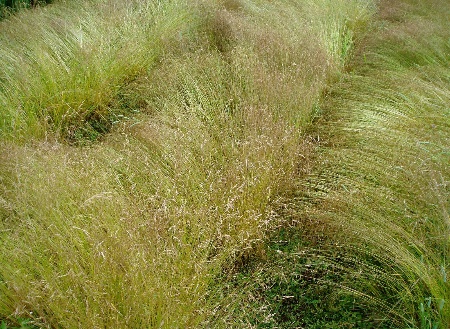 